SHOULDER EVALUATION On this diagram mark where your pain is:        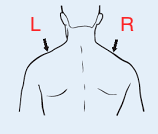 ***Weight: __________ Height: __________***For each, circle what BEST applies:The pain is:            OCCASIONAL       INTERMITTENT      CONSTANTThe pain is:            DULL    SHARP    ACHY    THROBBING    BURNING    STABBINGCircle ALL symptoms that apply:             CATCHING      POPPING      LOCKING      GRINDING      SWELLING      STIFFNESS             INSTABILITY    WEAKNESS    TINGLING     NUMBNESS     NIGHT PAINWhen is your pain worse?  Mornings: ______________ Evenings: ______________ Always: _______________Is it worse after activity? Yes: ____________ No: ______________What is your pain today on a scale of 1-10? ______________________________________________________What tests have you had regarding this injury? None: ___ X-Rays: ____ MRI: ____ CT Scan: ___ EMG/NCV: ___Have you had any treatment for this injury? None: ___ Medications: ___ Therapy: ___ (Duration __________)                                                                               Surgery: ___ Injections: ___ Pain Management: ____                                                                               Other: ________________________________________________Was any of the treatment effective? Explain: _______________________________________________________________________________________________________________________________________________Put an X in the box that indicates your ability to do the following activities:The above information is true to the best of my knowledge. I authorize my insurance benefits be paid directly to the physician.  I understand that I am financially responsible for any balance.  I also authorize Dr. Lawrence Lenderman or my insurance company to release any information required to process my claims.__________________________________________________        ____________________________________SIGNATURE                                                                                                  DATEUnable to doVery DifficultSomewhat DifficultNot DifficultSleeping Reaching Lifting 10 lbs above shoulderDoing usual work